ETKİNLİK ETKİNLİK ETKİNLİK ETKİNLİK ETKİNLİK ETKİNLİK ETKİNLİK KonuşmacıDr. Öğr. Üyesi Fatih CESURDr. Öğr. Üyesi Fatih CESURDr. Öğr. Üyesi Fatih CESURDr. Öğr. Üyesi Fatih CESURDr. Öğr. Üyesi Fatih CESURDr. Öğr. Üyesi Fatih CESURUnvanıDr. Öğr. ÜyesiDr. Öğr. ÜyesiDr. Öğr. ÜyesiDr. Öğr. ÜyesiDr. Öğr. ÜyesiDr. Öğr. ÜyesiKurum AdıAvrasya ÜniversitesiAvrasya ÜniversitesiAvrasya ÜniversitesiAvrasya ÜniversitesiAvrasya ÜniversitesiAvrasya ÜniversitesiKonuDiyetisyenlik Mesleğinde Dijital Çağda Uygulanan PlatformlarDiyetisyenlik Mesleğinde Dijital Çağda Uygulanan PlatformlarDiyetisyenlik Mesleğinde Dijital Çağda Uygulanan PlatformlarDiyetisyenlik Mesleğinde Dijital Çağda Uygulanan PlatformlarDiyetisyenlik Mesleğinde Dijital Çağda Uygulanan PlatformlarDiyetisyenlik Mesleğinde Dijital Çağda Uygulanan PlatformlarTarih - Süre04.04.2024 ve 05.04.2024 tarihleri arasında saat 13.00’de 04.04.2024 ve 05.04.2024 tarihleri arasında saat 13.00’de 04.04.2024 ve 05.04.2024 tarihleri arasında saat 13.00’de 04.04.2024 ve 05.04.2024 tarihleri arasında saat 13.00’de 04.04.2024 ve 05.04.2024 tarihleri arasında saat 13.00’de 04.04.2024 ve 05.04.2024 tarihleri arasında saat 13.00’de PlatformÇevrimiçiYüz yüzeKarmaEtkinlik Program Çıktı ilişkisiBu etkinlik, diyetisyenlik mesleğinde dijital çağda kullanılan çeşitli platformların tanıtımını ve etkinliğin katılımcılarına bu platformların nasıl kullanılabileceği konusunda fikir vermek amacıyla düzenlenmiştir.Bu etkinlik, diyetisyenlik mesleğinde dijital çağda kullanılan çeşitli platformların tanıtımını ve etkinliğin katılımcılarına bu platformların nasıl kullanılabileceği konusunda fikir vermek amacıyla düzenlenmiştir.Bu etkinlik, diyetisyenlik mesleğinde dijital çağda kullanılan çeşitli platformların tanıtımını ve etkinliğin katılımcılarına bu platformların nasıl kullanılabileceği konusunda fikir vermek amacıyla düzenlenmiştir.Bu etkinlik, diyetisyenlik mesleğinde dijital çağda kullanılan çeşitli platformların tanıtımını ve etkinliğin katılımcılarına bu platformların nasıl kullanılabileceği konusunda fikir vermek amacıyla düzenlenmiştir.Bu etkinlik, diyetisyenlik mesleğinde dijital çağda kullanılan çeşitli platformların tanıtımını ve etkinliğin katılımcılarına bu platformların nasıl kullanılabileceği konusunda fikir vermek amacıyla düzenlenmiştir.Bu etkinlik, diyetisyenlik mesleğinde dijital çağda kullanılan çeşitli platformların tanıtımını ve etkinliğin katılımcılarına bu platformların nasıl kullanılabileceği konusunda fikir vermek amacıyla düzenlenmiştir.ETKLİNLİK ALANIETKLİNLİK ALANIETKLİNLİK ALANIETKLİNLİK ALANIBilimselSosyal SanatsalKültürel SportifTeknik Diğer (Açıklayınız) …Diğer (Açıklayınız) …Diğer (Açıklayınız) …ETKLİNLİK SONUÇ RAPORU ( Etkinlik amacı, hedef ilişkisi, katılım sayısı, yaşanan sorunlar, etkinlikle ilgili görseller, davetiye afiş vb)Çankırı Karatekin Üniversitesi Beslenme ve Diyetetik Bölümü tarafından ‘Diyetisyenlik Mesleğinde Dijital Çağda Uygulanan Platformlar’ konulu bir eğitim talep edilmiş ve Dr. Öğr. Üyesi Fatma TAYHAN moderatörlüğünde diyetisyenlik mesleğinde dijital çağda kullanılan çeşitli platformların tanıtımını amacıyla 04.04.2024-05.04.2024 tarihinde saat 13:00’de Çankırı Karatekin Üniversitesi Sağlık Bilimleri Fakültesinde yüz yüze Dr. Öğr. Üyesi Fatih CESUR tarafından “Diyetisyenlik Mesleğinde Dijital Çağda Uygulanan Platformlar” konulu konferans 50 kişinin katılımıyla tamamlanmıştır.Etkinlik İçeriği:Açılış Konuşması: Etkinlik, bir açılış konuşması ile başladı. Konuşmada, diyetisyenlik mesleğinin dijital çağdaki önemi vurgulandı ve katılımcılara etkinliğin amacı ve programı hakkında bilgi verildi.Dijital Platformların Sunumu: Etkinlikte, diyetisyenlik mesleğinde kullanılan çeşitli dijital platformlar sunuldu. Bu platformlar arasında sağlık takip uygulamaları, beslenme danışmanlık platformları, diyet planı oluşturma araçları ve online eğitim kaynakları bulunmaktaydı.Platform Deneyimi ve Uygulamalar: Katılımcılar, sunulan dijital platformları deneyimleme fırsatı buldular. Bazı platformların canlı demo gösterimleri yapıldı ve katılımcılara bu platformları kullanarak nasıl beslenme danışmanlığı yapabilecekleri gösterildi.Uygulama Alanlarının Tartışılması: Etkinlikte, diyetisyenlik mesleğinde dijital platformların nasıl kullanılabileceği konusunda bir tartışma oturumu düzenlendi. Katılımcılar deneyimlerini paylaşarak fikir alışverişinde bulundular ve bu platformların mesleki uygulama alanlarını keşfettiler.Kapanış ve Değerlendirme: Etkinlik, bir kapanış konuşması ve katılımcıların geri bildirimlerinin alındığı bir değerlendirme bölümü ile sona erdi. Katılımcılar etkinliğin faydalı olduğunu ve dijital platformların kullanımı konusunda bilgi sahibi olduklarını belirttiler.Sonuçlar:Etkinlik, diyetisyenlik mesleğinde dijital platformların kullanımının önemini vurgulayarak katılımcılara bu alanda yeni fırsatlar sunmuştur. Katılımcılar, etkinliğin interaktif yapısından ve sunulan bilgilerden memnun kaldıklarını belirtmişlerdir.Öneriler:Gelecekteki etkinliklerde, daha fazla dijital platformun detaylı bir şekilde incelenmesi ve katılımcıların bu platformlarla etkileşimde bulunma fırsatlarının arttırılması önerilmektedir.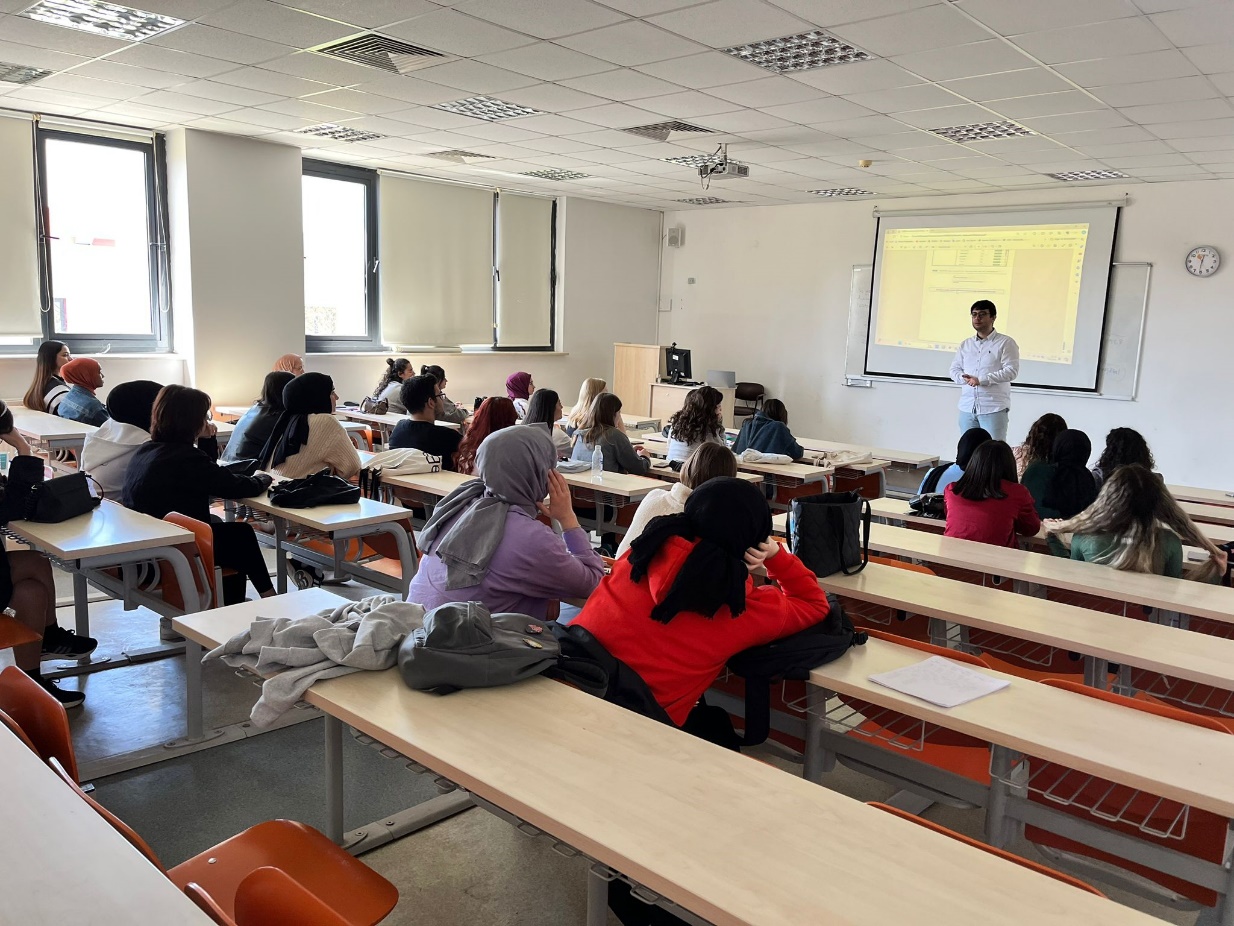 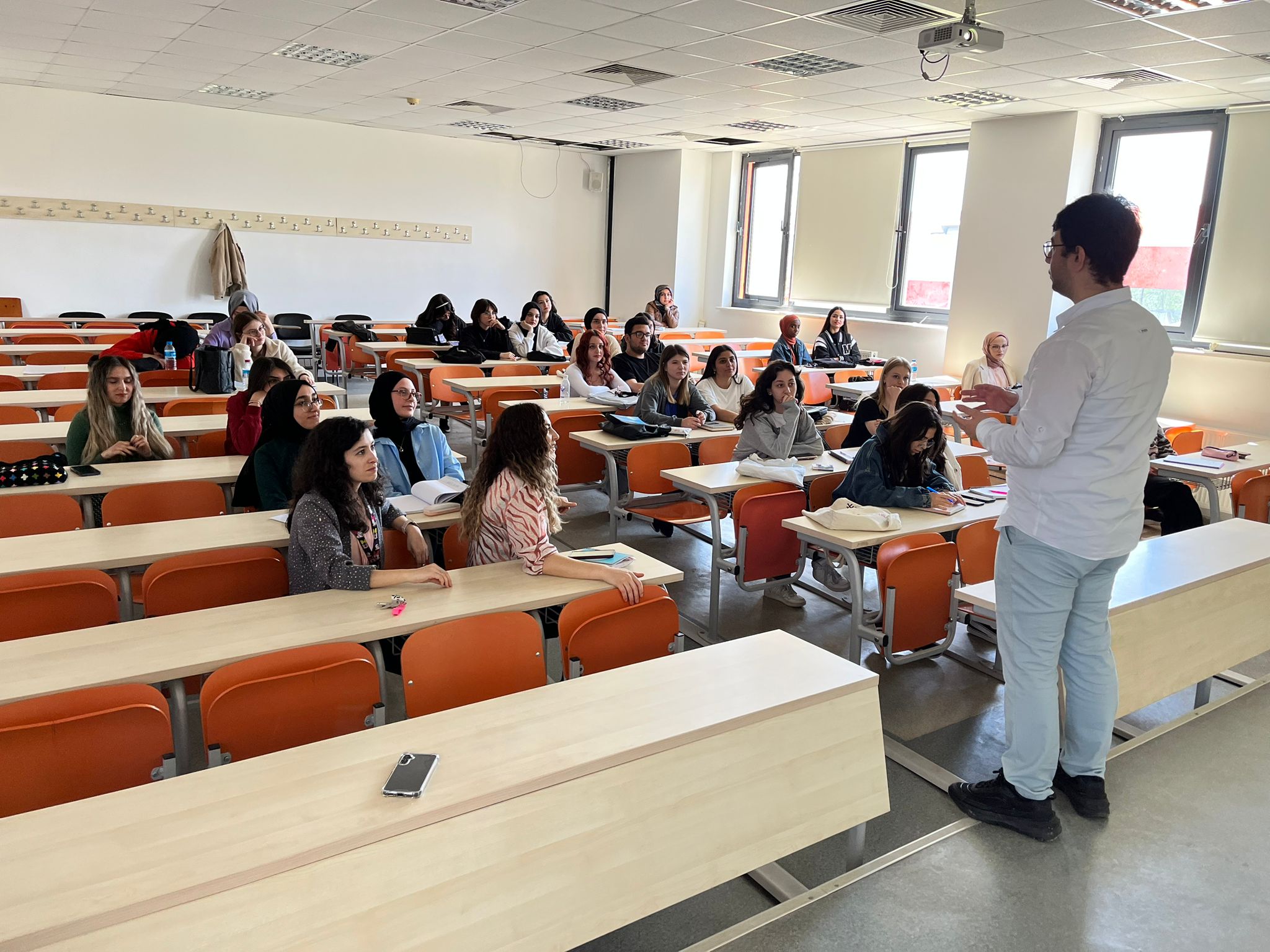 